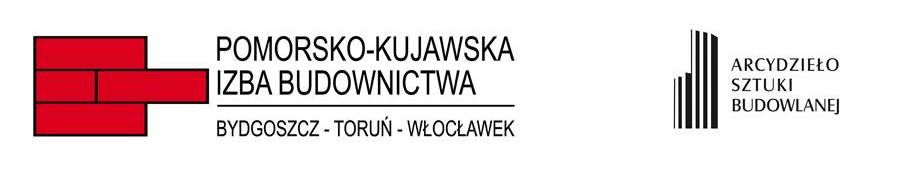 DEKLARACJA PRZYSTĄPIENIA DO KONKURSUARCYDZIEŁO SZTUKI BUDOWLANEJ 2021Organizowanego przez: POMORSKO-KUJAWSKĄ IZBĘ BUDOWNICTWANiniejszym deklarujemy przystąpienie do konkursu „Arcydzieło Sztuki Budowlanej 2021” w kategorii:ZGŁASZAJĄCY…………………………………………………………………………………………...………                                                                                     /imię i nazwisko/…………………………………………………………………………………...………………/adres, nr telefonu i  e-mail/INFORMACJA O ZGŁOSZONYM OBIEKCIERodzaj obiektu: ………………………………………………………………………...…......Adres obiektu: ……………………………………………………………….……..…………INFORMACJA O INWESTORZEPEŁNA NAZWA INWESTORA: ……………………………………………………………………ADRES :       ………………………………………….…………………………………………….…TELEFON KONTAKTOWY:  ………………………………………………………………………INFORMACJA O PROJEKTANCIEIMIĘ I NAZWISKO (TYTUŁY): …………………………………………………………………….….NAZWA BIURA PROJEKTÓW: ……………………….…..………..………………………………… ADRES: ……………………………………………………………………………..……………..TELEFON KONTAKTOWY: ………………………………………………………….…….………INFORMACJA O WYKONAWCYPEŁNA NAZWA WYKONAWCY:  ………………………………………………………………….…………………………………………………………………………………………………...ADRES: ……………………………………………………………………………..…………….TELEFON KONTAKTOWY: ………………………………………………………….…….…………………………………………………………………………………………………………...CHARAKTERYSTYKA TECHNICZNA ZGŁOSZONEGO OBIEKTUOdniesienie do kryteriów oceny: forma architektoniczna, funkcjonalność (walory użytkowe i estetyczne), jakość wykonawstwa; nowoczesność zastosowanych rozwiązań projektowych, zagospodarowanie bezpośredniego otoczenia obiektu budowlanego, wkomponowanie obiektu w otaczający teren. Ponadto charakterystyczne parametry – powierzchnie, gabaryty, kubatura oraz opis cech, które wg zgłaszającego wyróżniają obiekt.………………...………………………………………………………………………………... …………………………………………………………………………………………………...…………………………………………………………………………………………………...…………………………………………………………………………………………………...…………………………………………………………………………………………………...…………………………………………………………………………………………………..Oświadczamy, że zapoznaliśmy się z regulaminem konkursu i zobowiązujemy się do jego przestrzegania.budownictwo mieszkaniowebudownictwo użyteczności publicznejbudownictwo inżynieryjne i drogowe budownictwo przemysłoweobiekty zrewitalizowane